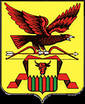  					РОССИЙСКАЯ  ФЕДЕРАЦИЯ					    ЗАБАЙКАЛЬСКИЙ КРАЙАДМИНИСТРАЦИЯ СЕЛЬСКОГО ПОСЕЛЕНИЯ «ЕЛИЗАВЕТИНСКОЕ»ПОСТАНОВЛЕНИЕОт 3 сентября 2018 года 						№25О признании утратившим силу,ранее принятых постановленийОтменить постановление №44 от 30.10.2012 года «Об утверждении Положения о порядке проведения антикоррупционной экспертизы и нормативных правовых актов и проектов нормативных правовых актов администрации сельского поселения «Елизаветинское».Постановление №44 от 30.10.2012 года «Об утверждении Положения о порядке проведения антикоррупционной экспертизы и нормативных правовых актов и проектов нормативных правовых актов администрации сельского поселения «Елизаветинское» считать утратившим силу.Постановление вступает в силу после его опубликования(обнародования).			Глава сельского поселения		«Елизаветинское»					В.Н.Гудков.	 	 